Р е п у б л и к а С р б и ј а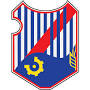 Општина  Велико ГрадиштеОпштинска управаОдељење за привредни и економски развој и дијаспоруВелико ГрадиштеЖитни трг 1.012/662-134З А Х Т Е Вза доделу субвенције за осигурање пољопривредних усева, плодова и вишегодишњих засадаКао одговорно лице, потврђујем да су подаци наведени у захтеву и приложеној документацији истинити и веродостојни.     Подносилац захтеваУ Великом Градишту , ___.___.20___. године		     	_________________________Р е п у б л и к а С р б и ј аОпштина  Велико ГрадиштеОпштинска управаОдељење за привредни и економски развој и дијаспоруВелико ГрадиштеЖитни трг 1.012/662-134И З Ј А В А    Потпис даваоца изјавеУ Великом Градишту , ___.___.20___. године		     	_________________________ОСНОВНИ ПОДАЦИ О ПОДНОСИОЦУ ЗАХТЕВА – НОСИОЦУРЕГИСТРОВАНОГ ПОЉОПРИВРЕДНОГ ГАЗДИНСТВАОСНОВНИ ПОДАЦИ О ПОДНОСИОЦУ ЗАХТЕВА – НОСИОЦУРЕГИСТРОВАНОГ ПОЉОПРИВРЕДНОГ ГАЗДИНСТВАИме и презиме (физичко лице) / пословно име правног лица / предузетника подносиоца захтеваПребивалиште, односно седиште (поштански број, место, улица и број)Број телефона и број мобилног телефонаБрој регистрованог пољопривредног газдинства:ЈМБГ/МБ:Врста културе за коју се тражи осигурање:Број парцеле и катастарска општина (КО) (могу се уписати више парцела са истом културом):ПОТРЕБНА ДОКУМЕНТАЦИЈАПотписана изјава да ће подносилац захтева сносити трошкове у износу од 20% из сопствених средстава – на полеђини ЗахтеваИзвод из регистра пољопривредног газдинства о активном статусу за 2019. годину –издаје Управа за трезорИзвод из регистра пољопривредног газдинства – ПОДАЦИ О БИЉНОЈ СТРУКТУРИ – за 2019. годину - издаје Управа за трезор Уверење да је домаћинство корисника измирило доспеле обавезе према Локалној пореској администрацији (Одлука Општинског већа – бр. 473-3/2019-01-4 од 07.06.2019) – Прибавља подносилац захтеваФотокопија личне карте носиоца регистрованог пољопривредног газдинстваја доле потписани, са следећим личним подацимаја доле потписани, са следећим личним подацимаИме и презимеДатум рођењаМесто рођењаАдреса пребивалиштаЈМБГБрој личне картеЛК издата одсвојевољно и под пуном материјалном и кривичном одговорношћу, ИЗЈАВЉУЈЕМ: ДА ЋУ СНОСИТИ ДЕО ТРОШКОВА ОСИГУРАЊА ПОЉОПРИВРЕДНИХ КУЛТУРА У ИЗНОСУ ОД 20%, ОД ПРЕМИЈЕ ОСИГУРАЊА КОЈУ ПОНУДИ НАЈБОЉЕ ПЛАСИРАНА ОСИГУРАВАЈУЋА КУЋА,ИЗ СОПСТВЕНИХ СРЕДСТАВА, ЗА ОНЕ УСЕВЕ КОЈЕ САМ ПРИЈАВИО.ДА НЕ ПОСТОЈИ МОЈ ЗАХТЕВ У ДРУГИМ ЈАВНИМ ФОНДОВИМА ЗА ИСПЛАТУ РЕГРЕСА ЗА ОСИГУРАЊЕ УСЕВА.својевољно и под пуном материјалном и кривичном одговорношћу, ИЗЈАВЉУЈЕМ: ДА ЋУ СНОСИТИ ДЕО ТРОШКОВА ОСИГУРАЊА ПОЉОПРИВРЕДНИХ КУЛТУРА У ИЗНОСУ ОД 20%, ОД ПРЕМИЈЕ ОСИГУРАЊА КОЈУ ПОНУДИ НАЈБОЉЕ ПЛАСИРАНА ОСИГУРАВАЈУЋА КУЋА,ИЗ СОПСТВЕНИХ СРЕДСТАВА, ЗА ОНЕ УСЕВЕ КОЈЕ САМ ПРИЈАВИО.ДА НЕ ПОСТОЈИ МОЈ ЗАХТЕВ У ДРУГИМ ЈАВНИМ ФОНДОВИМА ЗА ИСПЛАТУ РЕГРЕСА ЗА ОСИГУРАЊЕ УСЕВА.